ПРОТОКОЛ № _____Доп. Вр.                    в пользу                                           Серия 11-метровых                    в пользу                                            Подпись судьи : _____________________ /_________________________ /ПредупрежденияУдаленияПредставитель принимающей команды: ______________________ / _____________________ Представитель команды гостей: _____________________ / _________________________ Замечания по проведению игры ______________________________________________________________________________________________________________________________________________________________________________________________________________________________________________________________________________________________________________________________________________________________________________________________________________________________________________________________________________________________________________________________Травматические случаи (минута, команда, фамилия, имя, номер, характер повреждения, причины, предварительный диагноз, оказанная помощь): _________________________________________________________________________________________________________________________________________________________________________________________________________________________________________________________________________________________________________________________________________________________________________________________________________________________________________Подпись судьи:   _____________________ / _________________________Представитель команды: ______    __________________  подпись: ___________________    (Фамилия, И.О.)Представитель команды: _________    _____________ __ подпись: ______________________                                                             (Фамилия, И.О.)Лист травматических случаевТравматические случаи (минута, команда, фамилия, имя, номер, характер повреждения, причины, предварительный диагноз, оказанная помощь)_______________________________________________________________________________________________________________________________________________________________________________________________________________________________________________________________________________________________________________________________________________________________________________________________________________________________________________________________________________________________________________________________________________________________________________________________________________________________________________________________________________________________________________________________________________________________________________________________________________________________________________________________________________________________________________________________________________________________________________________________________________________________________________________________________________________________________________________________________________________________________________________________________________________________________________________________________________________________________________________________________________________________________________________________________________________________________________________________________________________________________________Подпись судьи : _________________________ /________________________/ 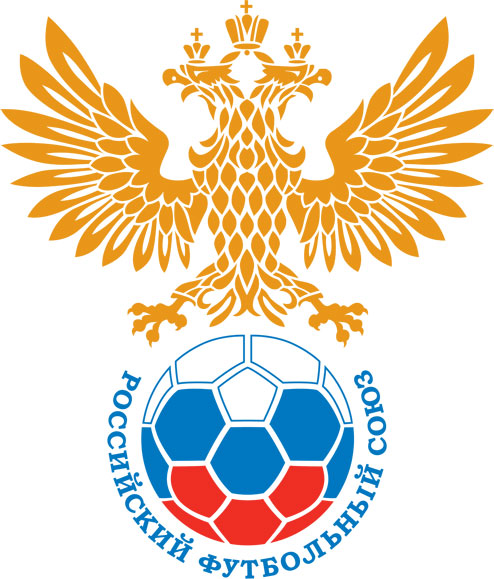 РОССИЙСКИЙ ФУТБОЛЬНЫЙ СОЮЗМАОО СФФ «Центр»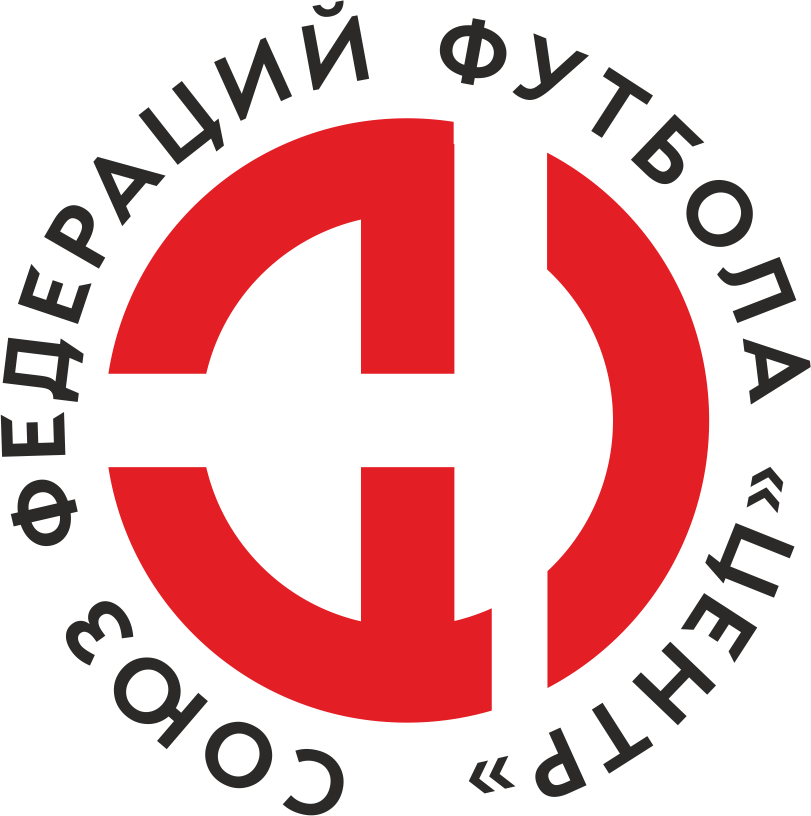    Первенство России по футболу среди команд III дивизиона, зона «Центр» _____ финала Кубка России по футболу среди команд III дивизиона, зона «Центр»Стадион «Старт» (Нововоронеж)Дата:21 сентября 2022Атом (Нововоронеж)Атом (Нововоронеж)Атом (Нововоронеж)Атом (Нововоронеж)Локомотив (Лиски)Локомотив (Лиски)команда хозяевкоманда хозяевкоманда хозяевкоманда хозяевкоманда гостейкоманда гостейНачало:16:00Освещение:ЕстественноеЕстественноеКоличество зрителей:270Результат:0:7в пользуЛокомотив (Лиски)1 тайм:0:3в пользув пользу Локомотив (Лиски)Судья:Шишкин Павел  (Тамбов)кат.не указано1 помощник:Линкин Алексей (Воронеж)кат.не указано2 помощник:Чекалин Александр (Воронеж)кат.не указаноРезервный судья:Резервный судья:Захаренко Иван (Воронеж)кат.не указаноИнспектор:Пантелеев Сергей Григорьевич (Тула)Пантелеев Сергей Григорьевич (Тула)Пантелеев Сергей Григорьевич (Тула)Пантелеев Сергей Григорьевич (Тула)Делегат:СчетИмя, фамилияКомандаМинута, на которой забит мячМинута, на которой забит мячМинута, на которой забит мячСчетИмя, фамилияКомандаС игрыС 11 метровАвтогол0:1Илья КорольковЛокомотив (Лиски)150:2Артём СтручковЛокомотив (Лиски)210:3Илья КорольковЛокомотив (Лиски)300:4Дмитрий КотовЛокомотив (Лиски)550:5Артем ЛукшаЛокомотив (Лиски)640:6Дмитрий КотовЛокомотив (Лиски)800:7Дмитрий КотовЛокомотив (Лиски)90Мин                 Имя, фамилия                          КомандаОснование79Илья ХатунцевАтом (Нововоронеж)Второе предупреждение в матче (срыв перспективной атаки)РОССИЙСКИЙ ФУТБОЛЬНЫЙ СОЮЗМАОО СФФ «Центр»РОССИЙСКИЙ ФУТБОЛЬНЫЙ СОЮЗМАОО СФФ «Центр»РОССИЙСКИЙ ФУТБОЛЬНЫЙ СОЮЗМАОО СФФ «Центр»РОССИЙСКИЙ ФУТБОЛЬНЫЙ СОЮЗМАОО СФФ «Центр»РОССИЙСКИЙ ФУТБОЛЬНЫЙ СОЮЗМАОО СФФ «Центр»РОССИЙСКИЙ ФУТБОЛЬНЫЙ СОЮЗМАОО СФФ «Центр»Приложение к протоколу №Приложение к протоколу №Приложение к протоколу №Приложение к протоколу №Дата:21 сентября 202221 сентября 202221 сентября 202221 сентября 202221 сентября 2022Команда:Команда:Атом (Нововоронеж)Атом (Нововоронеж)Атом (Нововоронеж)Атом (Нововоронеж)Атом (Нововоронеж)Атом (Нововоронеж)Игроки основного составаИгроки основного составаЦвет футболок: Синий       Цвет гетр: СинийЦвет футболок: Синий       Цвет гетр: СинийЦвет футболок: Синий       Цвет гетр: СинийЦвет футболок: Синий       Цвет гетр: СинийНЛ – нелюбительНЛОВ – нелюбитель,ограничение возраста НЛ – нелюбительНЛОВ – нелюбитель,ограничение возраста Номер игрокаЗаполняется печатными буквамиЗаполняется печатными буквамиЗаполняется печатными буквамиНЛ – нелюбительНЛОВ – нелюбитель,ограничение возраста НЛ – нелюбительНЛОВ – нелюбитель,ограничение возраста Номер игрокаИмя, фамилияИмя, фамилияИмя, фамилия1Дмитрий Селезнев Дмитрий Селезнев Дмитрий Селезнев 4Роман Горбунов Роман Горбунов Роман Горбунов 57Максим Беляев Максим Беляев Максим Беляев 17Денис Якунин  (к)Денис Якунин  (к)Денис Якунин  (к)7Андрей Силкин Андрей Силкин Андрей Силкин 77Иван Щербаков Иван Щербаков Иван Щербаков 52Дмитрий Забродин Дмитрий Забродин Дмитрий Забродин 15Владислав Корнеев Владислав Корнеев Владислав Корнеев 8Егор Ручкин Егор Ручкин Егор Ручкин 11Дмитрий Сапельников Дмитрий Сапельников Дмитрий Сапельников 10Сергей Колпаков Сергей Колпаков Сергей Колпаков Запасные игроки Запасные игроки Запасные игроки Запасные игроки Запасные игроки Запасные игроки 81Дмитрий ДроботДмитрий ДроботДмитрий Дробот54Кирилл ЕлагинКирилл ЕлагинКирилл Елагин22Аким АбдоковАким АбдоковАким Абдоков2Илья ХатунцевИлья ХатунцевИлья Хатунцев85Дмитрий ЛавлинскийДмитрий ЛавлинскийДмитрий Лавлинский6Александр АкуловАлександр АкуловАлександр Акулов23Дмитрий КачуренкоДмитрий КачуренкоДмитрий КачуренкоТренерский состав и персонал Тренерский состав и персонал Фамилия, имя, отчествоФамилия, имя, отчествоДолжностьДолжностьТренерский состав и персонал Тренерский состав и персонал 1Сергей Сергеевич ПанинНачальник командыНачальник командыТренерский состав и персонал Тренерский состав и персонал 234567ЗаменаЗаменаВместоВместоВместоВышелВышелВышелВышелМинМинСудья: _________________________Судья: _________________________Судья: _________________________11Максим БеляевМаксим БеляевМаксим БеляевИлья ХатунцевИлья ХатунцевИлья ХатунцевИлья Хатунцев333322Андрей СилкинАндрей СилкинАндрей СилкинДмитрий ЛавлинскийДмитрий ЛавлинскийДмитрий ЛавлинскийДмитрий Лавлинский3636Подпись Судьи: _________________Подпись Судьи: _________________Подпись Судьи: _________________33Дмитрий ЗабродинДмитрий ЗабродинДмитрий ЗабродинАким АбдоковАким АбдоковАким АбдоковАким Абдоков4646Подпись Судьи: _________________Подпись Судьи: _________________Подпись Судьи: _________________44Дмитрий СапельниковДмитрий СапельниковДмитрий СапельниковАлександр АкуловАлександр АкуловАлександр АкуловАлександр Акулов464655Иван ЩербаковИван ЩербаковИван ЩербаковДмитрий КачуренкоДмитрий КачуренкоДмитрий КачуренкоДмитрий Качуренко606066Денис Якунин Денис Якунин Денис Якунин Кирилл ЕлагинКирилл ЕлагинКирилл ЕлагинКирилл Елагин606077Дмитрий СелезневДмитрий СелезневДмитрий СелезневДмитрий ДроботДмитрий ДроботДмитрий ДроботДмитрий Дробот6767        РОССИЙСКИЙ ФУТБОЛЬНЫЙ СОЮЗМАОО СФФ «Центр»        РОССИЙСКИЙ ФУТБОЛЬНЫЙ СОЮЗМАОО СФФ «Центр»        РОССИЙСКИЙ ФУТБОЛЬНЫЙ СОЮЗМАОО СФФ «Центр»        РОССИЙСКИЙ ФУТБОЛЬНЫЙ СОЮЗМАОО СФФ «Центр»        РОССИЙСКИЙ ФУТБОЛЬНЫЙ СОЮЗМАОО СФФ «Центр»        РОССИЙСКИЙ ФУТБОЛЬНЫЙ СОЮЗМАОО СФФ «Центр»        РОССИЙСКИЙ ФУТБОЛЬНЫЙ СОЮЗМАОО СФФ «Центр»        РОССИЙСКИЙ ФУТБОЛЬНЫЙ СОЮЗМАОО СФФ «Центр»        РОССИЙСКИЙ ФУТБОЛЬНЫЙ СОЮЗМАОО СФФ «Центр»Приложение к протоколу №Приложение к протоколу №Приложение к протоколу №Приложение к протоколу №Приложение к протоколу №Приложение к протоколу №Дата:Дата:21 сентября 202221 сентября 202221 сентября 202221 сентября 202221 сентября 202221 сентября 2022Команда:Команда:Команда:Локомотив (Лиски)Локомотив (Лиски)Локомотив (Лиски)Локомотив (Лиски)Локомотив (Лиски)Локомотив (Лиски)Локомотив (Лиски)Локомотив (Лиски)Локомотив (Лиски)Игроки основного составаИгроки основного составаЦвет футболок: Зеленый   Цвет гетр:  ЗеленыйЦвет футболок: Зеленый   Цвет гетр:  ЗеленыйЦвет футболок: Зеленый   Цвет гетр:  ЗеленыйЦвет футболок: Зеленый   Цвет гетр:  ЗеленыйНЛ – нелюбительНЛОВ – нелюбитель,ограничение возрастаНЛ – нелюбительНЛОВ – нелюбитель,ограничение возрастаНомер игрокаЗаполняется печатными буквамиЗаполняется печатными буквамиЗаполняется печатными буквамиНЛ – нелюбительНЛОВ – нелюбитель,ограничение возрастаНЛ – нелюбительНЛОВ – нелюбитель,ограничение возрастаНомер игрокаИмя, фамилияИмя, фамилияИмя, фамилия33Александр Пономарев Александр Пономарев Александр Пономарев 9Игорь Фатеев (к)Игорь Фатеев (к)Игорь Фатеев (к)8Александр Нартов Александр Нартов Александр Нартов 17Артём Стручков Артём Стручков Артём Стручков 66Леонид Фурцев Леонид Фурцев Леонид Фурцев 7Илья Корольков Илья Корольков Илья Корольков 14Сергей Гаврилов Сергей Гаврилов Сергей Гаврилов 20Артем Лукша Артем Лукша Артем Лукша 6Захар Шурупов Захар Шурупов Захар Шурупов 21Иван Борсяков Иван Борсяков Иван Борсяков 10Дмитрий Котов Дмитрий Котов Дмитрий Котов Запасные игроки Запасные игроки Запасные игроки Запасные игроки Запасные игроки Запасные игроки 43Илья ОдиноковИлья ОдиноковИлья Одиноков5Данила ПлитосДанила ПлитосДанила Плитос77Данил СвиридовДанил СвиридовДанил Свиридов11Андрей ГармановАндрей ГармановАндрей Гарманов12Денис РжевскийДенис РжевскийДенис РжевскийТренерский состав и персонал Тренерский состав и персонал Фамилия, имя, отчествоФамилия, имя, отчествоДолжностьДолжностьТренерский состав и персонал Тренерский состав и персонал 1Артем Владимирович СтручковГлавный тренерГлавный тренерТренерский состав и персонал Тренерский состав и персонал 2Юрий Иванович РыбниковНачальник командыНачальник команды3Юрий Николаевич Насонов Администратор Администратор4567Замена Замена ВместоВместоВышелМинСудья : ______________________Судья : ______________________11Захар ШуруповЗахар ШуруповДенис Ржевский4622Илья КорольковИлья КорольковАндрей Гарманов64Подпись Судьи : ______________Подпись Судьи : ______________Подпись Судьи : ______________33Артем ЛукшаАртем ЛукшаДанил Свиридов68Подпись Судьи : ______________Подпись Судьи : ______________Подпись Судьи : ______________44Сергей ГавриловСергей ГавриловДанила Плитос76556677        РОССИЙСКИЙ ФУТБОЛЬНЫЙ СОЮЗМАОО СФФ «Центр»        РОССИЙСКИЙ ФУТБОЛЬНЫЙ СОЮЗМАОО СФФ «Центр»        РОССИЙСКИЙ ФУТБОЛЬНЫЙ СОЮЗМАОО СФФ «Центр»        РОССИЙСКИЙ ФУТБОЛЬНЫЙ СОЮЗМАОО СФФ «Центр»   Первенство России по футболу среди футбольных команд III дивизиона, зона «Центр» _____ финала Кубка России по футболу среди футбольных команд III дивизиона, зона «Центр»       Приложение к протоколу №Дата:21 сентября 2022Атом (Нововоронеж)Локомотив (Лиски)команда хозяевкоманда гостей